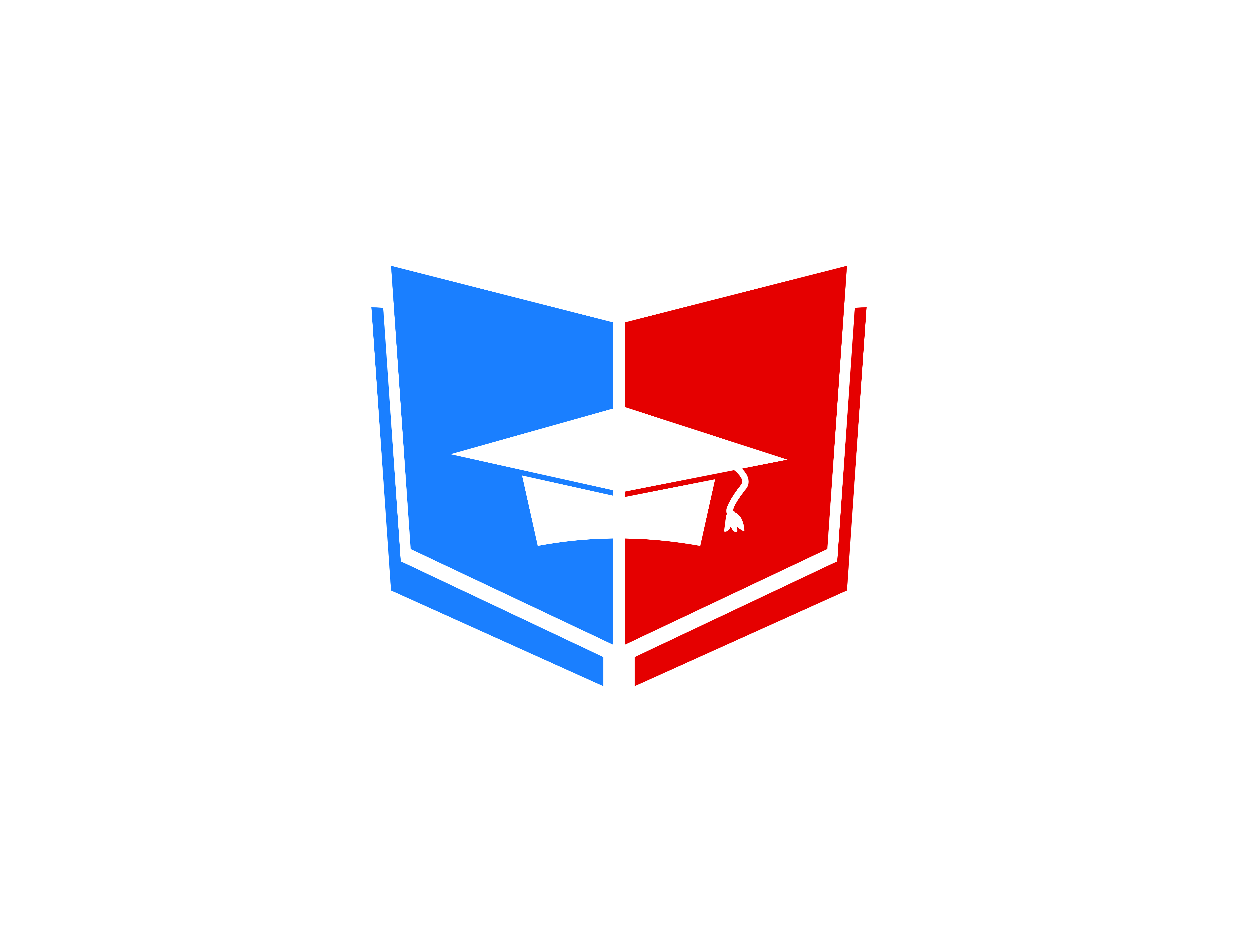 Всероссийский информационно – образовательный портал «Магистр»Веб – адрес сайта: https://magistr-r.ru/СМИ Серия ЭЛ № ФС 77 – 75609 от 19.04.2019г.(РОСКОМНАДЗОР, г. Москва)МОП СФО Сетевое издание «Магистр»ИНН 4205277233 ОГРН 1134205025349Председатель оргкомитета: Ирина Фёдоровна К.ТЛФ. 8-923-606-29-50Е -mail: metodmagistr@mail.ruИОР «Магистр»: Елена Владимировна В.Е -mail: magistr-centr@mail.ruГлавный редактор: Александр Сергеевич В.Е-mail: magistr-centr@magistr-r.ruПриказ №002 от 05.02.2024г.О назначении участников конкурса «Радуга творчества - 2024»№УчреждениеФИОРезультат1МБДОУ г. Новосибирска д/с № 491 «Лучики»
Фомичёва Лариса Владимировна, Радюкевич Ульяна Андреевна, Крамских Полина ВладимировнаI степень (победитель)2МБОУ ДО «ЦДОД им. В. Волошиной», Кемеровская область, г. КемеровоСамсонов Кирилл, Патшина Виктория ВладимировнаI степень (победитель)3ГБОУ «Лениногорская школа №14 для детей с ОВЗ»Черкасова Екатерина Викторовна, Шарифуллина Эльвина АльфитовнаI степень (победитель)